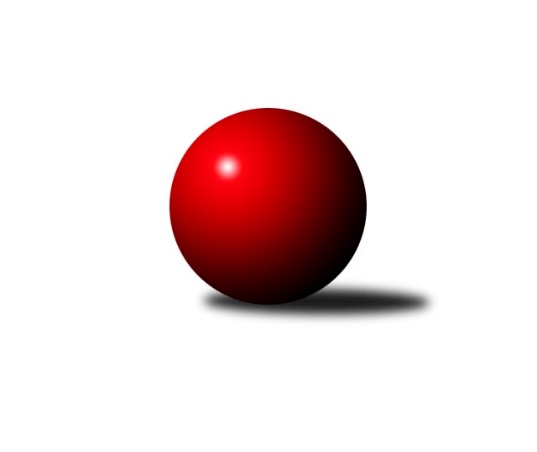 Č.8Ročník 2021/2022	12.11.2021Nejlepšího výkonu v tomto kole: 3093 dosáhlo družstvo: TJ Dobřany CSdružený Přebor Plzeňska 2021/2022Výsledky 8. kolaSouhrnný přehled výsledků:TJ Slavoj Plzeň C	- TJ Sokol Plzeň V D	1:7	2428:2659	7.5:16.5	8.11.SK Škoda VS Plzeň C	- TJ Baník Stříbro B	2.5:5.5	2824:2945	10.0:14.0	8.11.TJ Sokol Plzeň V C	- TJ Přeštice A	2:6	2837:2974	9.0:15.0	8.11.CB Dobřany C	- TJ Dobřany C	3:5	3071:3093	13.0:11.0	8.11.TJ Baník Stříbro C	- SK Škoda VS Plzeň D	6:2	2796:2539	16.0:8.0	8.11.TJ Přeštice A	- CB Dobřany C	7:1	2664:2330	20.0:4.0	12.11.Tabulka družstev:	1.	TJ Přeštice A	9	8	0	1	56.0 : 16.0 	148.0 : 68.0 	 2887	16	2.	TJ Baník Stříbro B	7	7	0	0	46.5 : 9.5 	111.5 : 56.5 	 2869	14	3.	TJ Dobřany C	8	6	1	1	38.0 : 26.0 	95.0 : 97.0 	 2728	13	4.	CB Dobřany C	8	5	0	3	38.5 : 25.5 	109.0 : 83.0 	 2918	10	5.	SKK Rokycany C	7	4	0	3	25.0 : 31.0 	77.5 : 90.5 	 2822	8	6.	SK Škoda VS Plzeň C	7	3	0	4	25.5 : 30.5 	79.0 : 89.0 	 2777	6	7.	TJ Baník Stříbro C	7	3	0	4	25.0 : 31.0 	83.5 : 84.5 	 2749	6	8.	SK Škoda VS Plzeň D	7	2	1	4	25.0 : 31.0 	77.0 : 91.0 	 2639	5	9.	TJ Sokol Plzeň V D	7	1	0	6	19.0 : 37.0 	73.0 : 95.0 	 2670	2	10.	TJ Slavoj Plzeň C	8	1	0	7	13.0 : 51.0 	62.0 : 130.0 	 2580	2	11.	TJ Sokol Plzeň V C	7	0	0	7	16.5 : 39.5 	68.5 : 99.5 	 2589	0Podrobné výsledky kola:	 TJ Slavoj Plzeň C	2428	1:7	2659	TJ Sokol Plzeň V D	Iva Černá	105 	 95 	 83 	97	380 	 0:4 	 469 	 124	121 	 107	117	Karel Konvář	Zdeněk Jeremiáš *1	111 	 115 	 105 	118	449 	 1.5:2.5 	 459 	 123	118 	 105	113	Václav Bečvářík	Lenka Rychnavská *2	70 	 88 	 79 	88	325 	 1:3 	 347 	 79	96 	 89	83	Jiří Diviš	Veronika Nováková	79 	 87 	 109 	108	383 	 1:3 	 428 	 116	107 	 94	111	Jiří Karlík	Jan Kraus	115 	 112 	 107 	116	450 	 3:1 	 439 	 110	115 	 101	113	Petr Diviš	Dalibor Henrich	106 	 106 	 128 	101	441 	 1:3 	 517 	 129	113 	 123	152	Pavel Kučerarozhodčí: Jakub Kováříkstřídání: *1 od 61. hodu Hana Hofreitrová, *2 od 61. hodu Jaroslav HonsaNejlepší výkon utkání: 517 - Pavel Kučera	 SK Škoda VS Plzeň C	2824	2.5:5.5	2945	TJ Baník Stříbro B	Jaroslav Martínek	113 	 105 	 125 	126	469 	 2:2 	 487 	 117	140 	 119	111	Zuzana Záveská	Karel Jindra	120 	 116 	 121 	102	459 	 3:1 	 460 	 119	106 	 119	116	Jiří Hůrka	Jan Vaník	108 	 125 	 134 	114	481 	 0:4 	 565 	 141	143 	 143	138	David Junek	Josef Kotlín	123 	 119 	 112 	104	458 	 1:3 	 478 	 139	103 	 114	122	Václav Dubec	Stanislav Hittman	118 	 103 	 122 	106	449 	 2:2 	 447 	 93	123 	 106	125	Zdeněk Urban	Karel Uxa	130 	 134 	 109 	135	508 	 2:2 	 508 	 138	129 	 116	125	Stanislav Zoubekrozhodčí: vedoucí družstevNejlepší výkon utkání: 565 - David Junek	 TJ Sokol Plzeň V C	2837	2:6	2974	TJ Přeštice A	Jan Jirovský	109 	 135 	 131 	137	512 	 3:1 	 477 	 116	125 	 125	111	Jaroslav Zavadil	Václav Pavlíček	131 	 119 	 123 	105	478 	 3:1 	 441 	 111	102 	 116	112	Josef Michal	Libor Pelcman	117 	 118 	 135 	123	493 	 1:3 	 523 	 134	119 	 133	137	Miroslav Šteffl	Patrik Kolář	114 	 113 	 118 	119	464 	 0:4 	 575 	 140	146 	 147	142	Milan Kubát	Josef Tětek	136 	 131 	 135 	128	530 	 2:2 	 533 	 137	141 	 132	123	Karel Vavřička	František Vaněček	92 	 96 	 82 	90	360 	 0:4 	 425 	 101	122 	 93	109	Josef Duchekrozhodčí: Patrik KolářNejlepší výkon utkání: 575 - Milan Kubát	 CB Dobřany C	3071	3:5	3093	TJ Dobřany C	Vendula Blechová	122 	 118 	 110 	131	481 	 3:1 	 471 	 119	134 	 109	109	Václav Štych	Josef Fišer	118 	 127 	 121 	127	493 	 0:4 	 561 	 151	148 	 125	137	Martin Krištof	Zdeněk Eichler	127 	 140 	 130 	143	540 	 2:2 	 549 	 143	137 	 122	147	Jan Mertl	Milan Šimek	104 	 141 	 134 	138	517 	 2:2 	 510 	 120	117 	 161	112	Jiří Jelínek	Zdeňka Nová	125 	 125 	 119 	122	491 	 2:2 	 496 	 143	132 	 117	104	Petr Sloup	Kamila Novotná	132 	 140 	 143 	134	549 	 4:0 	 506 	 118	132 	 127	129	Milan Gleissnerrozhodčí: Dominik NovotnýNejlepší výkon utkání: 561 - Martin Krištof	 TJ Baník Stříbro C	2796	6:2	2539	SK Škoda VS Plzeň D	Pavel Basl	115 	 94 	 130 	121	460 	 3:1 	 375 	 99	100 	 101	75	Kristýna Šafaříková	Miroslav Hrad	109 	 122 	 110 	108	449 	 1:3 	 492 	 137	120 	 116	119	Šárka Sýkorová	Petr Beneš	120 	 131 	 132 	123	506 	 4:0 	 402 	 91	97 	 107	107	Jiří Hebr	Pavel Spisar	121 	 132 	 109 	144	506 	 4:0 	 433 	 110	114 	 95	114	Václava Flaišhanzová	Jaroslav Solový	102 	 99 	 102 	92	395 	 0:4 	 418 	 110	106 	 107	95	Karel Majner	Martin Andrš	109 	 121 	 121 	129	480 	 4:0 	 419 	 105	95 	 97	122	Milan Novákrozhodčí: Vladimír ŠragaNejlepšího výkonu v tomto utkání: 506 kuželek dosáhli: Petr Beneš, Pavel Spisar	 TJ Přeštice A	2664	7:1	2330	CB Dobřany C	Karel Vavřička	159 	 80 	 151 	60	450 	 4:0 	 362 	 150	34 	 137	41	Radek Böhm	Roman Janota	150 	 98 	 153 	63	464 	 4:0 	 355 	 132	44 	 137	42	Zdeněk Eichler	Miroslav Šteffl	153 	 62 	 153 	71	439 	 4:0 	 381 	 139	61 	 137	44	Milan Šimek	Josef Hora	128 	 71 	 162 	79	440 	 3:1 	 384 	 152	45 	 133	54	Vendula Blechová	Milan Kubát	148 	 72 	 149 	89	458 	 4:0 	 421 	 145	62 	 144	70	Zdeňka Nová	Zbyněk Hirschl	143 	 54 	 145 	71	413 	 1:3 	 427 	 147	81 	 147	52	Kamila Novotnározhodčí: Milan KubátNejlepší výkon utkání: 464 - Roman JanotaPořadí jednotlivců:	jméno hráče	družstvo	celkem	plné	dorážka	chyby	poměr kuž.	Maximum	1.	David Junek 	TJ Baník Stříbro B	550.22	359.3	190.9	3.9	4/5	(568)	2.	Josef Fišer 	CB Dobřany C	523.58	355.2	168.4	7.1	4/5	(547)	3.	Zdeněk Weigl 	SK Škoda VS Plzeň D	523.50	359.6	163.9	8.8	4/4	(550)	4.	Pavel Spisar 	TJ Baník Stříbro C	522.60	361.7	160.9	6.0	3/3	(543.6)	5.	Miroslav Šteffl 	TJ Přeštice A	521.54	361.5	160.0	7.8	5/5	(567)	6.	Milan Kubát 	TJ Přeštice A	517.91	351.3	166.6	7.5	5/5	(575)	7.	Karel Vavřička 	TJ Přeštice A	517.80	360.6	157.2	7.4	4/5	(540)	8.	Josef Tětek 	TJ Sokol Plzeň V C	513.80	352.6	161.2	10.0	4/4	(530)	9.	Jiří Vavřička 	SKK Rokycany C	511.42	353.0	158.5	10.5	4/4	(563)	10.	Zdeňka Nová 	CB Dobřany C	509.71	364.6	145.1	10.9	5/5	(546)	11.	Kamila Novotná 	CB Dobřany C	509.68	351.7	158.0	10.7	5/5	(558)	12.	Pavel Andrlík  st.	SKK Rokycany C	508.03	354.4	153.7	10.7	4/4	(570)	13.	Milan Vlček 	TJ Baník Stříbro C	505.50	356.0	149.5	13.2	2/3	(520)	14.	Stanislav Zoubek 	TJ Baník Stříbro B	505.31	350.8	154.5	10.3	5/5	(557)	15.	Martin Krištof 	TJ Dobřany C	504.28	350.5	153.8	8.1	5/5	(561)	16.	Jan Vaník 	SK Škoda VS Plzeň C	503.25	344.4	158.9	9.6	4/5	(526)	17.	Karel Uxa 	SK Škoda VS Plzeň C	503.24	351.0	152.2	8.3	5/5	(542)	18.	Karel Smrž 	TJ Baník Stříbro C	502.28	358.0	144.3	12.5	3/3	(541)	19.	Milan Šimek 	CB Dobřany C	501.80	352.9	148.9	12.0	4/5	(542)	20.	Jaroslav Zavadil 	TJ Přeštice A	496.75	352.3	144.5	13.6	4/5	(513)	21.	Karel Konvář 	TJ Sokol Plzeň V D	496.45	343.0	153.4	10.6	5/5	(521)	22.	Zuzana Záveská 	TJ Baník Stříbro B	494.96	342.8	152.2	8.5	5/5	(526)	23.	Patrik Kolář 	TJ Sokol Plzeň V C	493.80	352.9	140.9	10.9	4/4	(533)	24.	Václav Dubec 	TJ Baník Stříbro B	491.25	341.6	149.7	11.9	4/5	(510)	25.	Petr Bohuslav 	SKK Rokycany C	490.43	347.2	143.2	12.4	4/4	(523)	26.	Lukáš Kiráľ 	SKK Rokycany C	489.28	344.7	144.6	11.2	4/4	(563)	27.	Josef Hora 	TJ Přeštice A	488.90	347.8	141.1	9.6	4/5	(566.4)	28.	Miloslav Kolařík 	SK Škoda VS Plzeň D	488.30	342.9	145.4	12.1	4/4	(542)	29.	Jan Kraus 	TJ Slavoj Plzeň C	484.85	342.0	142.9	13.4	4/4	(539)	30.	Zdeněk Urban 	TJ Baník Stříbro B	483.68	332.1	151.6	10.4	5/5	(529)	31.	Jan Ungr 	SKK Rokycany C	483.58	336.5	147.1	10.0	4/4	(517)	32.	Jiří Jelínek 	TJ Dobřany C	481.45	337.0	144.5	11.9	4/5	(510)	33.	Vendula Blechová 	CB Dobřany C	480.56	340.6	140.0	14.6	5/5	(502)	34.	Pavel Basl 	TJ Baník Stříbro C	480.13	344.4	135.8	11.3	3/3	(509)	35.	Milan Gleissner 	TJ Dobřany C	479.16	335.5	143.7	11.4	5/5	(506)	36.	David Wohlmuth 	SKK Rokycany C	477.56	335.1	142.4	12.2	3/4	(532)	37.	Jan Jirovský 	TJ Sokol Plzeň V C	475.63	336.2	139.5	11.2	4/4	(540)	38.	Josef Kotlín 	SK Škoda VS Plzeň C	474.79	329.5	145.3	9.1	5/5	(495.6)	39.	Dalibor Henrich 	TJ Slavoj Plzeň C	473.70	342.0	131.8	12.9	4/4	(507)	40.	Karel Jindra 	SK Škoda VS Plzeň C	473.19	332.2	141.0	14.7	5/5	(519)	41.	Josef Michal 	TJ Přeštice A	471.96	349.6	122.3	18.6	5/5	(548)	42.	Petr Sloup 	TJ Dobřany C	471.92	331.8	140.1	11.2	5/5	(518.4)	43.	Jaroslav Martínek 	SK Škoda VS Plzeň C	470.48	334.8	135.7	13.3	5/5	(501)	44.	Martin Andrš 	TJ Baník Stříbro C	470.00	327.1	142.9	12.9	2/3	(481)	45.	Miroslav Hrad 	TJ Baník Stříbro C	469.98	329.3	140.7	11.4	3/3	(513)	46.	Jan Mertl 	TJ Dobřany C	469.75	330.7	139.1	13.9	4/5	(549)	47.	Šárka Sýkorová 	SK Škoda VS Plzeň D	466.77	336.6	130.2	15.2	4/4	(492)	48.	Petr Beneš 	TJ Baník Stříbro C	465.28	315.5	149.8	10.7	2/3	(506)	49.	Stanislav Hittman 	SK Škoda VS Plzeň C	464.52	339.0	125.5	13.5	5/5	(485)	50.	Jiří Hůrka 	TJ Baník Stříbro B	462.95	327.0	136.0	12.6	5/5	(557)	51.	Libor Pelcman 	TJ Sokol Plzeň V C	460.78	332.6	128.2	13.5	4/4	(527)	52.	Václav Bečvářík 	TJ Sokol Plzeň V D	457.00	333.7	123.3	18.1	5/5	(491)	53.	Václava Flaišhanzová 	SK Škoda VS Plzeň D	455.88	322.6	133.2	16.3	4/4	(510)	54.	František Vaněček 	TJ Sokol Plzeň V C	454.31	324.1	130.3	15.0	4/4	(488)	55.	Václav Pavlíček 	TJ Sokol Plzeň V C	453.32	335.4	118.0	19.1	3/4	(499)	56.	Karel Majner 	SK Škoda VS Plzeň D	449.77	332.2	117.6	17.4	3/4	(505)	57.	Jiří Karlík 	TJ Sokol Plzeň V D	449.20	312.1	137.1	15.7	5/5	(480)	58.	Václav Webr 	SKK Rokycany C	448.13	316.3	131.8	17.3	3/4	(462)	59.	Jaromír Kotas 	TJ Slavoj Plzeň C	435.67	319.1	116.5	17.7	4/4	(446)	60.	Veronika Nováková 	TJ Slavoj Plzeň C	435.46	311.6	123.9	17.1	4/4	(478)	61.	Jiří Hebr 	SK Škoda VS Plzeň D	420.46	312.8	107.6	20.3	4/4	(449)	62.	Jaroslav Solový 	TJ Baník Stříbro C	406.50	291.0	115.5	17.5	2/3	(418)	63.	Jiří Diviš 	TJ Sokol Plzeň V D	397.08	280.2	116.9	17.6	5/5	(439)		Ondřej Musil 	CB Dobřany C	544.00	371.5	172.5	6.8	2/5	(584)		Ivana Zrůstková 	CB Dobřany C	528.00	363.7	164.3	9.0	3/5	(547)		Zbyněk Hirschl 	TJ Přeštice A	524.40	369.6	154.8	6.0	1/5	(553.2)		Jan Valdman 	SKK Rokycany C	521.50	365.5	156.0	7.5	2/4	(523)		Pavel Kučera 	TJ Sokol Plzeň V D	520.50	355.5	165.0	5.5	2/5	(524)		Roman Janota 	TJ Přeštice A	501.27	342.2	159.1	7.9	3/5	(556.8)		Vlastimil Valenta 	TJ Sokol Plzeň V D	494.47	343.2	151.3	9.8	3/5	(525)		Zdeněk Jeremiáš 	TJ Slavoj Plzeň C	478.80	358.8	120.0	9.6	1/4	(478.8)		Zdeněk Eichler 	CB Dobřany C	477.50	340.9	136.6	13.9	2/5	(540)		Petr Diviš 	TJ Sokol Plzeň V D	471.83	344.5	127.3	15.2	3/5	(542)		Radek Böhm 	CB Dobřany C	470.47	347.0	123.4	16.4	3/5	(518)		Jan Vlach 	TJ Baník Stříbro B	469.30	356.8	112.5	18.4	2/5	(479)		Vladimír Kepl 	TJ Sokol Plzeň V D	466.87	330.5	136.3	15.6	3/5	(468)		Václav Štych 	TJ Dobřany C	458.17	326.6	131.5	14.8	3/5	(513.6)		Michal Drugda 	TJ Slavoj Plzeň C	454.83	322.5	132.3	13.0	2/4	(514)		Radek Špot 	TJ Přeštice A	451.20	334.8	116.4	14.4	1/5	(451.2)		Josef Duchek 	TJ Přeštice A	449.70	326.6	123.1	18.7	2/5	(486)		Iva Černá 	TJ Slavoj Plzeň C	441.60	320.8	120.9	11.0	2/4	(472)		Petr Trdlička 	TJ Dobřany C	441.60	328.3	113.3	17.1	3/5	(476.4)		Pavel Jeremiáš 	SK Škoda VS Plzeň C	432.40	331.2	101.2	23.4	2/5	(452)		Kamil Schovánek 	TJ Dobřany C	421.00	317.3	103.7	20.3	3/5	(430)		Milan Novák 	SK Škoda VS Plzeň D	394.50	292.5	102.0	28.0	2/4	(419)		Kristýna Šafaříková 	SK Škoda VS Plzeň D	382.50	276.5	106.0	17.5	2/4	(390)		Jana Jirovská 	TJ Sokol Plzeň V D	381.00	294.0	87.0	19.0	1/5	(381)		Lenka Rychnavská 	TJ Slavoj Plzeň C	367.00	276.0	91.0	27.0	1/4	(367)		Jaroslav Honsa 	TJ Slavoj Plzeň C	365.00	266.0	99.0	26.0	1/4	(365)Sportovně technické informace:Starty náhradníků:registrační číslo	jméno a příjmení 	datum startu 	družstvo	číslo startu
Hráči dopsaní na soupisku:registrační číslo	jméno a příjmení 	datum startu 	družstvo	26712	Jaroslav Honsa	08.11.2021	TJ Slavoj Plzeň C	Program dalšího kola:9. kolo15.11.2021	po	17:00	SKK Rokycany C - TJ Slavoj Plzeň C	15.11.2021	po	17:00	TJ Baník Stříbro B - TJ Sokol Plzeň V C				TJ Dobřany C - -- volný los --	15.11.2021	po	17:00	TJ Sokol Plzeň V D - TJ Baník Stříbro C	15.11.2021	po	17:00	SK Škoda VS Plzeň D - SK Škoda VS Plzeň C	Nejlepší šestka kola - absolutněNejlepší šestka kola - absolutněNejlepší šestka kola - absolutněNejlepší šestka kola - absolutněNejlepší šestka kola - dle průměru kuželenNejlepší šestka kola - dle průměru kuželenNejlepší šestka kola - dle průměru kuželenNejlepší šestka kola - dle průměru kuželenNejlepší šestka kola - dle průměru kuželenPočetJménoNázev týmuVýkonPočetJménoNázev týmuPrůměr (%)Výkon5xMilan KubátPřeštice A5755xDavid JunekTJ Baník Stříbr120.825655xDavid JunekTJ Baník Stříbr5653xMilan KubátPřeštice A119.675751xMartin KrištofTJ Dobřany C5611xKarel VavřičkaPřeštice A110.935332xKamila NovotnáCB Dobřany C5492xPavel KučeraPlzeň V D110.855171xJan MertlTJ Dobřany C5493xJosef TětekPlzeň V C110.35301xZdeněk EichlerCB Dobřany C5402xMartin KrištofTJ Dobřany C109.22561